CEMETERIES AND CREMATORIA ACT 2020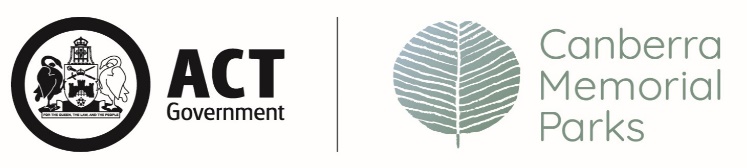 SECTION 41Deceased Details Has the deceased been fitted with: Cardiac defibrillator, battery powered								          	YES/NOCardiac pacemaker, battery powered						                                            	YES/NODrug infusion pump 										          	YES/NOInternal micro pacemaker 										YES/NOIrradiated metal pellets 										YES/NOAny battery (whether or not implanted in the body), or any other item, which explodes when subjected to heat      YES/NOIf yes above, have the items been removed? 								                 YES/NONOTE:  Mercury and lithium batteries in pacemakers can cause an explosion is left in the body, which is cremated. Radioactive impacts may be a health hazard. Cremation may be refused if a pacemaker or other potentially dangerous implant is not removed. I confirm the following:  I am a medical referee appointed under s 41 of the Cemeteries and Crematoria Act 2020 (ACT)  I have read the Medical Certificate of Cause of Death  I have read the Application for Cremation  I have examined the body of the deceased  I have made a careful and independent inquiry into the circumstances surrounding the death of the deceased I agree with the cause of death as shown in the Medical Certificate of Death  In my opinion the death is not required to be reported under the Coroners Act 1997 (ACT)  In my opinion there is no circumstance concerning the death of the deceased that might necessitate further examination of   the body before it is cremated, or which could in my opinion make exhumation of the body necessary at any time in the future  In my opinion there is no reason why the cremation should not proceed  I am not a relative of the deceased  I am not a relative or employer of, or in a partnership with, or deriving professional remuneration from any doctor who                                      professionally attended the deceased  That apart from any fee payable for the provision of this certificate I have not acquired and do not anticipate acquiring directly or indirectly any property or pecuniary or other benefit of any description by reason of death of the deceased I certify that there is no medical reason why the deceased should not be cremated  TICK FOR CORONIAL CASES ONLY: Some statements above are not confirmed as they do not apply. A Coroner’s Certificate is attached which states there is no reason why the body of the deceased should not be cremated.Certificate of Medical Referee NOTE: To be completed by a doctor who is a medical referee appointed under s 41 of the Cemeteries and Crematoria Act 2020 (ACT)  WARNING: Penalties apply for providing false and misleading information Surname  Other names Date of BirthDate of Death Date of Death Time of DeathPlace of DeathPlace of DeathSexDomestic Partnership StatusDomestic Partnership StatusLast Known Address PostcodeSignature DateNameAddressPhoneEmail